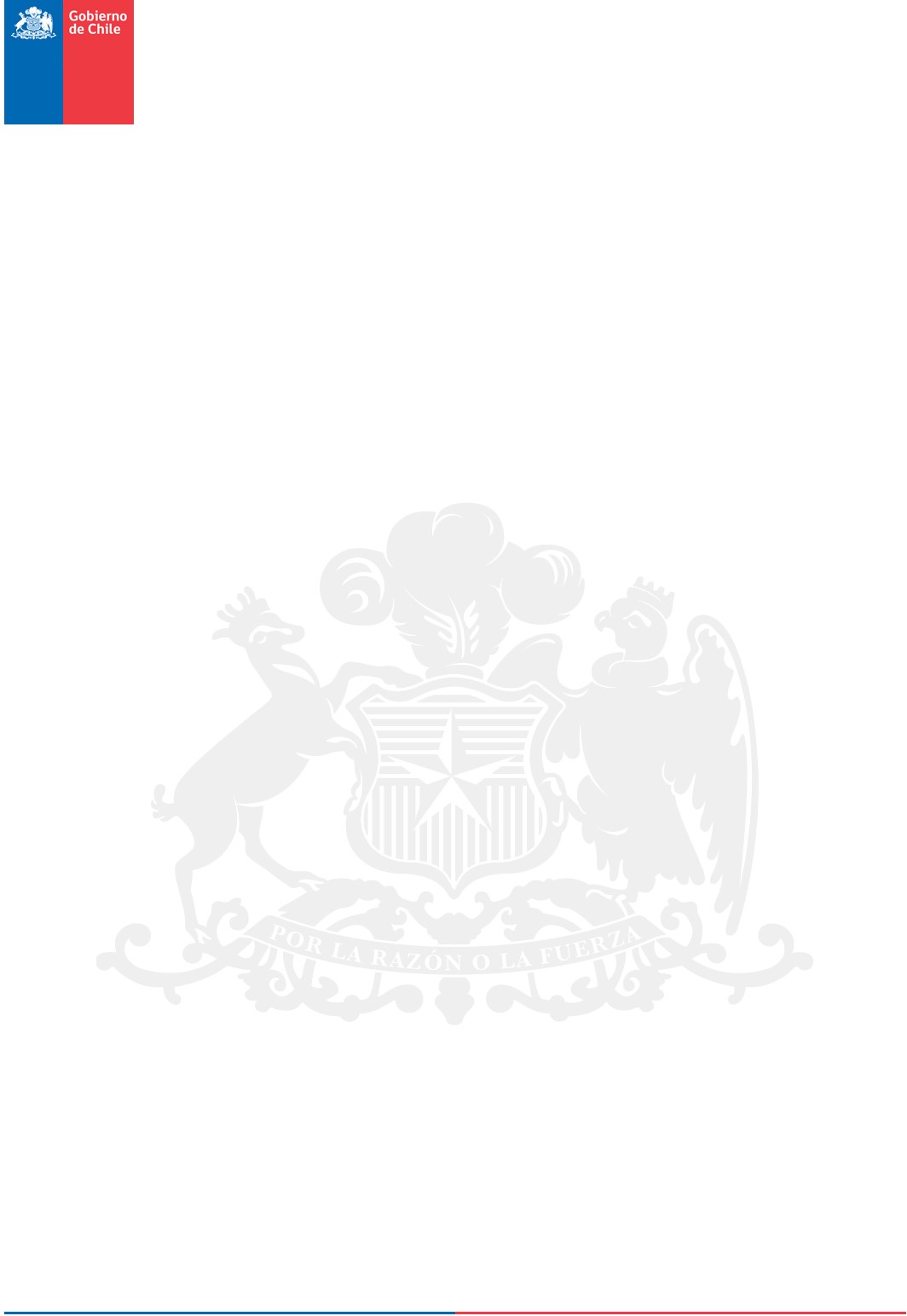 SEÑOR MINISTRO (A) DE DEFENSA NACIONAL (SUBSECRETARIA PARA LAS FF.AA.) SANTIAGOObjeto: Solicita la renovación de la Concesión Marítima otorgada por D.S. (M) N° de fecha1.-DATOS DEL CONCESIONARIO1.1.-DATOS PERSONA JURÍDICAR.U.T.RAZÓN SOCIAL GIRO NOMBRE FANTASIA  TIPO SOCIEDAD TIPO INSTITUCIÓN  DOMICILIOCALLE NÚMERODEPARTAMENTO (*) REGIÓN (*)COMUNA (*)TELÉFONOS /CORREO ELECTRÓNICORED FIJA DOMICILIO (*) RED FIJA  OFICINA (*) CELULAR (*)CORREO ELECTRÓNICO (*)1.2.-DATOS REPRESENTANTER.U.T. PRIMER NOMBRE SEGUNDO NOMBRE APELLIDO PATERNO APELLIDO MATERNO NACIONALIDAD PROFESIÓN U OFICIO 2.-SOLICITUDRenovar por :Sin Modificaciones Con ModificacionesMeses	AñosAnexo Anexo Anexo Anexo Anexo Anexo Anexo Anexo Anexo Anexo Anexo AnexoLugar y fecha: Cambio de Razón Social: Modificación de Ampliación Superficie: Modificación de Reducción Superficie: Modificación con Rectificación: Modificación de Objeto con Desarrollo de Obras: Modificación de Objeto sin Desarrollo de Obras: Modificación Plazo Inicio de Obra: Modificación Plazo Término de Obra: Modificación Plazo Término Anticipado: Modificación Plazo Reducción Escritura: Modificación Rebaja de Renta: Modificación Plazo Presentación Estudio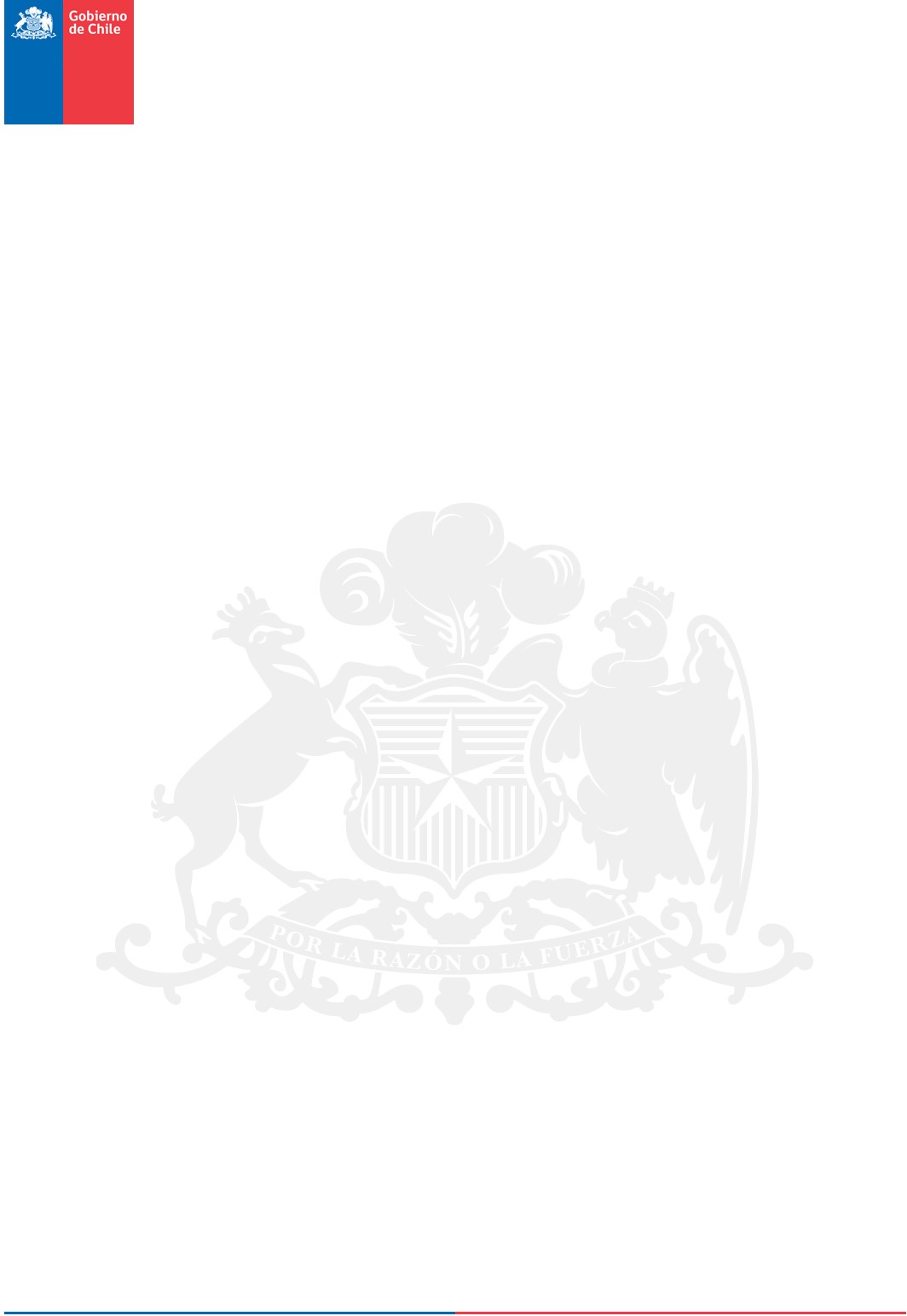 RUT :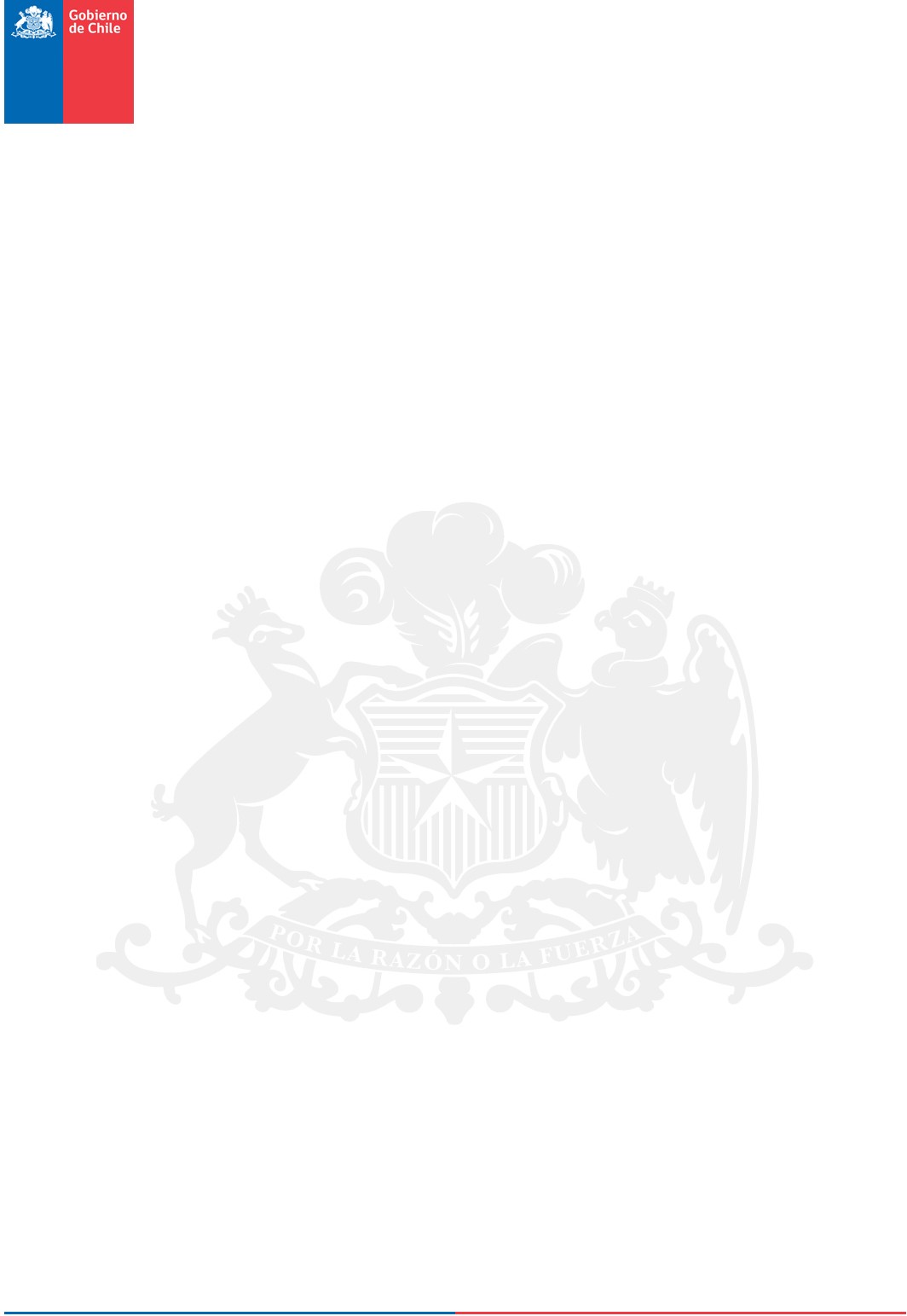 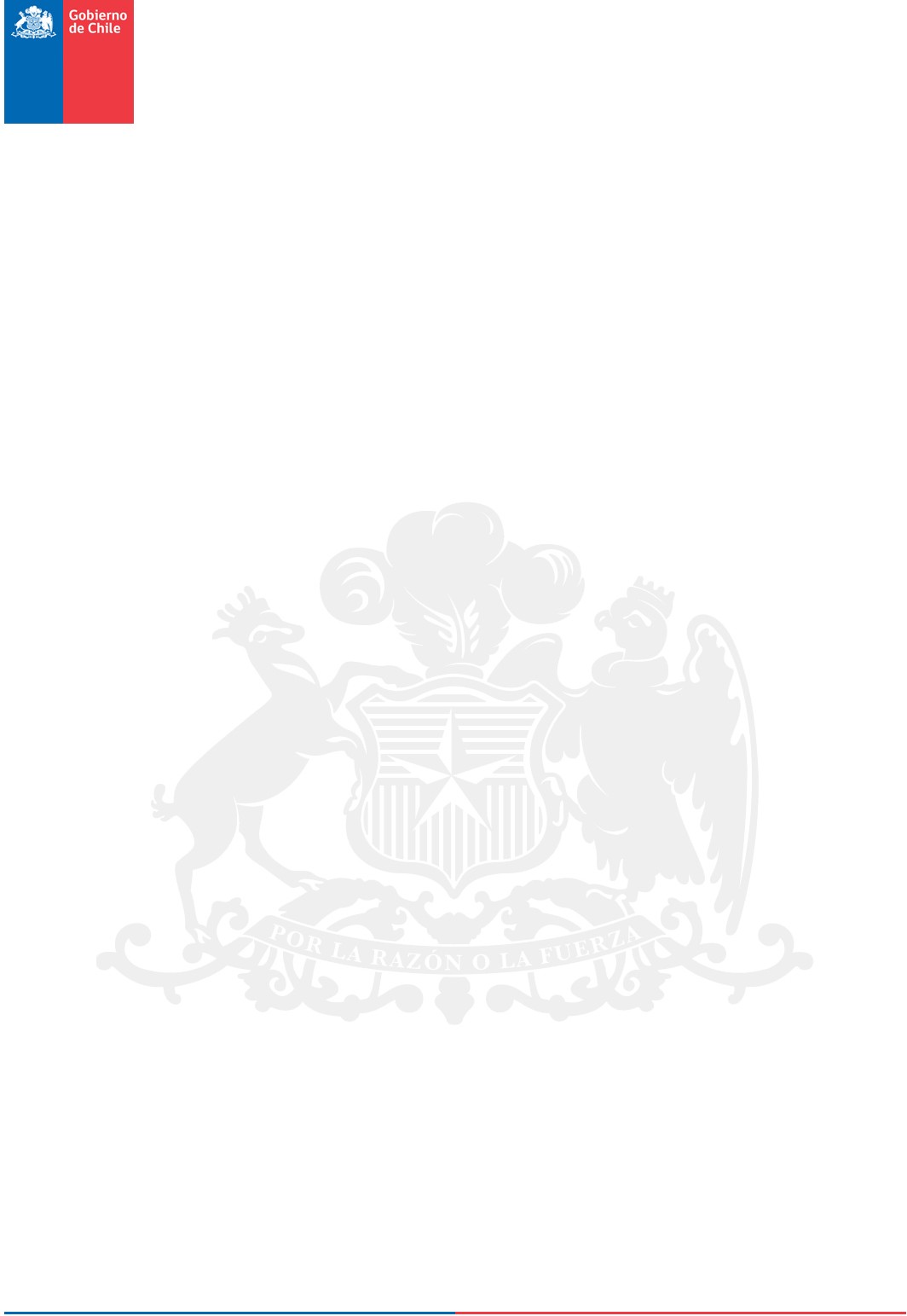 ANEXO : ACTUALIZACIÓN1.-DATOS DE LA CONCESIÓN TIPO DE CONCESIÓNREGIÓN COMUNA LOCALIDAD PLAZO OBJETOOCUPACIÓN ILEGAL CANTIDAD DE SECTORES CANTIDAD DE MEJORASSELECCIONE EL LUGAR Y/O CASOS RELACIONADOS DEL TIPO DE CONCESIÓN A SOLICITAR TERRENO DE PLAYA EN ÁREA URBANATERRENO DE LA PLAYA EN ÁREA RURAL PLAYA (COLINDANTE ÁREA URBANA) PLAYA (COLINDANTE ÁREA RURAL) MEJORA FISCALFONDO DE RIO O LAGOZONAS DELCARADAS APROPIADAS PARA LA ACUICULTURA FONDO DE MARPORCIÓN DE AGUA (RIO O LAGO) PORCIÓN DE AGUAROCA (COLINDANTE ÁREA RURAL) ROCA (COLINDANTE ÁREA URBANA) VIVEROAMPARAR ACTIVIDADES DE LA PESCA ARTESANAL (ORGANIZACIÓN DE PESCADORES ARTESANALES)MEJORAS FISCALES PORTUARIAS Y DE APOYO A LAS PESCA ARTESANAL (ORGANIZACIÓN DE PESCADORES ARTESANALES)2.-DATOS SECTORES (*)	SECTOR N° 	En caso que la concesión tenga más de un Sector, copie los puntos 2.1, 2.2, 2.3 y 2.4 las veces que sea necesario hasta un máximo de 20 sectores.2.1.-DATOS GENERALESCOMUNA USOEXENTO DE PAGO OBJETIVO GENERAL OBJETIVO ESPECÍFICO SUPERFICIE A OCUPAR (+) METRO UTILIZABLE (+) METRO LINEAL (+) MÁXIMO TRG DE NAVE (+) UNIDAD/UNIDADES (+) MATERIAL A EXTRAER (+)MATERIAL A MOVILIZAR (+) LARGO (+)ANCHO (+) ALTO (+)(+) INGRESO DE DATOS SEGÚN TIPO OBJETIVO ESPECÍFICO2.2.-VERTICES2.3.-DESLINDES2.4.-TRAMOS3.-MEJORA FISCALMEJORA N°TIPO DE MEJORA DESCRIPCIÓNROL N°VALOR TASACIÓNINDIQUE EL N° DEL SECTOR AL QUE PERTENECE LA MEJORAMEJORA N°TIPO DE MEJORA DESCRIPCIÓNROL N°VALOR TASACIÓNINDIQUE EL N° DEL SECTOR AL QUE PERTENECE LA MEJORALUGAR:	 FECHA:   	FIRMA SOLICITANTE RUT:   	N° VERTICELATITUDLATITUDLATITUDLONGITUDLONGITUDLONGITUDNOMBRE°'"°'"°'"°'"°'"°'"°'"°'"°'"°'"°'"°'"°'"°'"°'"°'"°'"°'"°'"°'"°'"°'"°'"°'"°'"°'"°'"°'"°'"°'"°'"°'"°'"°'"°'"°'"°'"°'"°'"°'"N° DESLINDEVERTICE INICIOVERTICE FINALLONGITUDN° TRAMODETALLEDETALLEDETALLEDETALLESUPERFICIE[M2/M3]N° VERTICESUPERFICIE[M2/M3]NATURALEZASUPERFICIE[M2/M3]N° VERTICESUPERFICIE[M2/M3]NATURALEZASUPERFICIE[M2/M3]N° VERTICESUPERFICIE[M2/M3]NATURALEZASUPERFICIE[M2/M3]N° VERTICESUPERFICIE[M2/M3]NATURALEZA